دانشیار شیمی معدنی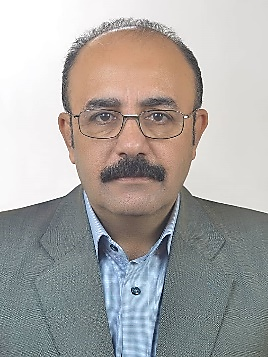 دانشگاه حکیم سبزواریآدرس الکترونیک: f.zonoz@hsu.ac.ir            fzmohamadi@yahoo.comتلفن:   2311389-0912051-44013060                   حوزه ی فعالیت تحقیقاتی:1- تهیه و شناسایی ترکیبات معدنی بویژه پلی اکسومتال ها2- کاربرد پلی اکسومتال ها در حوزه های مختلف نظیر:                    کاربرد به عنوان کاتالیزوردر تهیه ترکیبات آلی                  کاربرد در فرآیندهای بیولوژیکی                  کاربرد به عنوان مبادله گر یونی در جداسازی نوکلئیدهای پرتوزا از پساب هسته ای3- تهیه و کاربرد نانوکامپوزیت‌های مغناطیسی و کاربرد آن‌ها در حوزه کاتالیستی و پزشکیمحل وسال اخذ مدارک تحصیلی:1- کارشناسی شیمی محض-- دانشگاه آزاد اسلامی واحد مشهد-- 13722- کارشناسی ارشد شیمی معدنی  – دانشگاه فردوسی مشهد-- 1375     3- دکترای شیمی معدنی – دانشگاه فردوسی مشهد-- 1381  سوابق شغلی: 1- ازاسفند ماه  سال 1381 لغایت بهمن ماه سال 1387 در دانشگاه دامغان2- از بهمن ماه سال 1387 تا کنون در دانشگاه حکیم سبزواریمقاله های چاپ شده در مجلات:1- Alizadeh MH, Razavi  H, Zonoz FM, Mohammadi MR. Synthesis Single-crystal structural determination, and solution characterization of new sandwiched-type cadmium-containing    heteropolytungstate. Polyhedron 2003; 22: 9392- Alizadeh MH, Razavi  H, Bamoharram FF, Hassanzadeh MK, Khoshnavazi R. Zonoz FM. Novel Catalytic Acetylation of Alcohols with Preyssler’s Anion,                         [NaP5W30O110]14– .  Kinetics   and Catalysis 2003; 44: 5243- Ajloo D, Behnam H, Saboury AA, Zonoz FM, Moosavi- Movahedi, AA, et al. Thermodynamic and Structural Studies on the Human Serum Albumin in           the   Presence of  a Polyoxometalate. Bull. Korean Chem. Soc. 2007; 28; 730.4- Khoshnavazi R, Kaviani L, Zonoz FM.   Dioxoouranium complexes as ligand. Synthesis and characterization of       sandwich-type   polyoxometalates      [X2W18(UO2)2{(H2O)3M}2O68]10-                ( X= Asv and Pv)  ( M= CoII, CuII, MnII, NiII and ZnII ). Inorganica   Chimica   Acta.  2009; 362:   1223.5- Zonoz FM, Ahmadi SJ, Attar Nosrati S, Ghannadi Maragheh M.  Preparation and characterization of zirconium (IV) molybdo tungsto vanado         silicate as a novel inorganic ion exchanger in sorption of radionuclides. J Hazard Mater. 2009; 169: 808.  6- Rezaei-Seresht E, Zonoz FM, Estiri M, Tayebee R.   Microwave-Assisted Solvent-Free Acetylation of Some Alcohols Catalyzed by Keggin-Type Heteropoly Acids. Ind. Eng. Chem. Res. 2011; 50: 1837–1846.7- Gholizadeh M, Zonoz FM, Pourayoubi, M, Ebrahimpour M, Salehabadi M. Triphenyl[2-(triphenylphosphaniumyl) - ethyl]phosphanium bis(periodat.      Acta Cryst. 2011; E67: o8638- Tayebee R, Zonoz FM, Synthesis of Some Alkyl Acetates from Alcohols Catalyzed by H5PW10V2O40 and H5PMo10V2O40 under Microwave Irradiation (Part 2). J. Korean Chem. Soc. 2011; 55: 541-545 9- اثر استخلاف گروه فنیل در موقعیت β بر قدرت پیوندهيدرو‍‍ژنی درون مولكولی- β  دی کتون ها به کمک نظريه تابعی چگال  (DFT) محمد وکیلی ، عبدالرضا نکويی ، فرخزاد محمدی زنوز، مجله شیمی کوانتمی و اسپكتروسكوپی  سال اول – شماره 1- بهار 1390    32-2710- Tayebee R, Nehzat F, Rezaei-Seresht E, Zonoz FM, Rafiee E. An efficient and green synthetic protocol for the preparation of bis(indolyl)methanes catalyzed by H6P2W18O62·24H2O, with emphasis on the catalytic proficiency of Wells-Dawson versus Keggin heteropolyacids, J.  Mol. Catalysis A: Chemical 2011; 351: 154–164.11- ShojAaei AF, Rezvani MA, Zonoz FM. Deep desulphurization of gas oil and model compounds by anatase   nanocomposite sandwich type polyoxometalate as a novel, reusable and green nano mercaptan scavenger, J. Serb. Chem. Soc. 2013; 78: 129-136.  12- Zonoz FM, Jamshidi A, Tavakoli, S. Preparation, characterization and electrochemical investigation of a new inorganic-organic hybrid material based on Keggin type polyoxometalate and organic imidazole cation, Solid State Sci. 2013; 17: 83-89.13- Maleki B, Hemmati S, Tayebee  R, Salemi S, Farokhzad Y, Baghayeri M, Zonoz FM , et al.  -Pot Synthesis of Sulfonamides and Sulfonyl Azides from Thiols using Chloramine-T,  Helv Chim Acta 2013; 96: 2147-2151.14- Zonoz FM, Zonoz IM, Jamshidi A, Alizadeh M. Synthesis, characterization and electrochemical investigation of a new   Inorganic- organic hybrid compound constructed by Keggin-type  polyoxometalate and cyanoguanidine,  Solid State Sci 2014; 32: 13-19.    15- Rezvani MA, ShojAaei AF, Zonoz FM. Anatase titania–vanadium polyphosphomolybdate as an efficient and reusable nano catalyst for the desulphurization of gas oil.  J. Serb. Chem. Soc. 2014; 79: 1099-1110.16- Zonoz FM, Jamshidi A, Hajizadeh F, Yousefi K. Syntheses, characterization and electrocatalytical comparison of two cadmium-containing mono-lacunary Wells–Dawson polyoxometalates, α1- and α2-[P2W17Cd(H2O)O61]8– , J. Serb. Chem. Soc. 2014; 79: 1379-1393.17- Rezvani MA, Zonoz FM. An organic–inorganic hybrid compound constructed by polytungsto-vanadosilicate and hexadecyltrimethyl ammonium as an efficient catalyst for demercaptanization of crude oil, J. Ind. Eng. Chem, 2015; 22: 83-91.18- Maleki B, Zonoz FM, Akhlaghi HA. An Efficient Synthesis of Symmetrical N,N´-Alkylidene bis-Amides Catalyzed  by a Heteropolyacid, Organic Preparations and Procedures International, 2015; 47: 361- 367.  19- Zonoz FM, Aliabadi F. A new sandwich-type polyoxometalates containing mixed transition metals, [Cd2Zn2(H2O)2(P2W15O56)2]16-: Syntheses, spectrochemical characterization and its electrocatalytical activity comparison with [M4(H2O)2(P2W15O56)2]16- (M= Cd2+ and Zn2+) and [P2W15O56]12- ,  Inorganica Chim. Acta .2016; 444: 87–94.20- Zonoz FM. Electrochemistry investigation of the monolacunary and their transition metal substituent Keggin-type polyoxometalates,; Electrocatalysis, 2016, DOI 10.1007/s12678-016-0300-721- Tayebee R, Maleki B, Zonoz FM, Kakhki RM, Kunani T. Mild, efficient, and environmentally friendly synthesis of symmetrical N,N´- alkylidenebisamides under solvent-free conditions catalyzed by H7[(P2W17O61)FeIII(H2O)]† RSC Adv., 2016; 6: 20687.22- Jamshidi A, Zonoz FM. Synthesis, characterization, electrochemical behavior and electrocatalytical properties towards nitrate and iodate by alcohol solvated Keggin-type polyoxometalate: The effects of weak intermolecular interactions and solvent on electrocatalytical activity, J. Mol. Liq. 2017; 242 993–1001.23- Erfaninia N, Tayebee R,  Foletto EL, Amini MM, Dusek M, Zonoz FM.. Preparation of magnetically recyclable ZnFe2O4 nanoparticles by easy single‐step co‐precipitation method and their catalytic performance in the synthesis of 2‐aminothiophenes, Appl Organometal Chem. 2017; e4047. https://doi.org/10.1002/aoc.404724- Saadati-Moshtaghin HR, Zonoz FM. Synthesis and characterization of magnetically recoverable 1-(copperferritesiloxypropyl)-3-methylimidazolium heteropolytungstate ionic liquid as a new nanocatalyst for the preparation of 1H-pyrazolo[1,2-b]phthalazine-5,10-diones,  J. Nanostruct Chem. 2017; 7: 317–32525- Saadati-Moshtaghin HR, Zonoz FM. Preparation and characterization of magnetite-dihydrogen phosphate as a novel catalyst in the synthesis of tetrahydrobenzo[b]pyrans,   Mater. Chem. Phys. 207; 199: 159-16526- Amiri A, Saadati-Moshtaghin HR, Zonoz FM, Targhoo A. Preparation and characterization of magnetic Wells–Dawsonheteropoly acid nanoparticles for magnetic solid-phase extraction ofaromatic amines in water samples J. Chromatogr A., 2017; 1483: 64–7027- Amiri A, Zonoz FM, Targhoo A, Saadati-Moshtaghin HR. Enrichment of phenolic compounds from water samples by using magnetic Fe3O4 nanoparticles coated with a Keggin type heteropoly acid of type H6[BFe(OH2)W11O39] as a sorbent,  Microchim Acta 2017; 184:1093–110128- Saadati-Moshtaghin HR, Zonoz FM. Facile pathway for synthesis of two efficient catalysts for preparation of 2‑aminothiophenes and tetrahydrobenzo[b]pyrans,   Res. Chem. Intermed https://doi.org/10.1007/s11164-017-3223-x29- Hosseinyzade SS, Zonoz FM, Bahramian B.Nanohybrid Complexes with Molybdenyl Acetylacetonate, Schiff Base and Lacunary Keggin-Type Polyoxometalates: Synthesis and Catalytic Epoxidation of Olefins in the Presence of tert-Butyl Hydroperoxide, Catal. Letters 2018; 148: 1324–133530- Jamshidi A, Zonoz FM, Wei Y, Maleki B. An organic-inorganic nano-hybrid material containing a mixed-addenda Keggin-type polyoxometalate, piperazine: Synthesis, characterization, its electrochemical investigation, Inorganica Chim. Acta 2018; 477: 233–24131- Jamshidi A, Maleki B Zonoz FM, Tayebee R.  HPA-dendrimer functionalized magnetic nanoparticles (Fe3O4@DNH2-HPA) as a novel inorganic-organic hybrid and recyclable catalyst for the one-pot synthesis of highly substituted pyran derivatives,   Mater. Chem. Phys. 2018;209: 46-5932- Saadati-Moshtaghin HR, Zonoz FM,. Amini MM.  Synthesis and characterization of ZnO incorporated magnetically recoverable KIT-6 as a novel and efficient catalyst in the preparation of symmetrical N, N′-alkylidene bisamides,   J. Solid State Chem. 2018; 260: 16–2233- Amiri A, Saadati-Moshtaghin HR, Zonoz FM. A hybrid material composed of a polyoxometalate of type BeW12O40 and an ionic liquid immobilized onto magnetic nanoparticles as a sorbent for the extraction of organophosphorus pesticides prior to their determination by gas chromatography,   Microchimi Acta 2018; 185: 17634- Saadati-Moshtaghin HR, Zonoz FM. Facile pathway for synthesis of two efficient catalysts for preparation of 2‑aminothiophenes and tetrahydrobenzo[b]pyrans, Res. Chem. Intermed 2018; 44: 2195–221335- Jamshidi A, Zonoz FM, Maleki B. Synthesis and Characterization of a New Nano Ionic Liquid Based on Dawson-Type Polyoxometalate and Its Application in the Synthesis of Symmetrical N,N′-Alkylidene Bisamides. Mater. Chem. Phys.  https://doi.org/10.1080/10406638.2018.150409437- Saadati-Moshtaghin HR, Zonoz FM. In situ preparation of CeO2 nanoparticles on the MCM-41 with magnetic core as a novel and efficient catalyst for the synthesis of substituted pyran derivatives,   Inorg. Chem. Commun, https://doi.org/10.1016/j.inoche.2018.11.010مقاله های ارائه شده در سمینارها:) ، هتروپلی آنیون جدید  PSiW18Co3(H2O)3O68 13-(M = CoII)      1- سنتز و شناسایی   با هترواتم های مختلف      علیزاده، محمد حسن؛ محمدی زنوز، فرخزاد.  سیزدهمین کنگره شیمی    و مهندسی شیمی ایران؛ 29-27 بهمن ماه 1377 ؛ دانشگاه تربیت مدرس         و  اثبات ارتباط  ساختاری  [P2W18O62]6- از گونه   [PW9O34]9-  2- روش جدید سنتز آنیون        [P2W18O62]6-   و[PW9O34]9-     تنگستوفسفات های      محمد حسن علیزاده، فرخزاد محمدی زنوز ؛ ششمین سمینار شیمی معدنی ایران؛ آبان ماه     1380 ؛ دانشگاه فردوسی مشهد. 3- F. Mohammadi Zonoz, M. H. Alizadeh Synthesis, Spectroscopic Characterization and Crystal Structure of a Novel Sandwich- type Polyoxometalate, [Si2W18Cd4 (H2O) 2O68] 12-      ; 7th Iranian Seminar of Inorganic Chemistry, 26 & 27 Feb. 2003, Zanjan University, Zanjan.4- F.Mohammadi Zonoz, M. H. Alizadeh, Syntheses and Spectroscopic Characterization of [P2W18Cd4-nZnn(H2O)O68]10- (n= 2,3) Compounds, The New Mixed- Metal Sandwich-type Polyoxometalates ; 14th Iranian Chemistry & Chemical Engineering Congress, 17-19 February 2004,Tarbiate Moalem University, Tehran. 5-   M. H. Alizadeh, F. Mohammadi Zonoz, A. R. Salimi, M. Mirzaei ,Structural Investigation of Heteropolyanion Compounds and Relation with their Catalytic   Properties. 14th Iranian Chemistry & Chemical Engineering Congress, 17-19 February 2004, Tarbiate Moalem University, Tehran. 6- مطالعه شیمی فیزیکی برهمکنش برخی از ترکیبات پلی اکسومتالات با آلبومین سرم انسانی؛      داود عاجلو، حسین بهنام، فرخزاد محمدی زنوز، بیژن رنجبر،...؛ ششمین کنفرانس بیوشیمی        فیزیک ایران؛19-17 شهریور ماه 1383 ؛دانشگاه علوم پایه دامغان.            7- H.  Mousavi Nik, F. Mohammadi Zonoz, D. Ajloo, G. Ataie Gafari, Investigation of Metocloperamide Effect on Adenosine deaminase Enzyme Kinetic             7th Iranian  Biophysical  Chemistry Conference, 18-19 July 2006, Research Institute for  Fundamental Sciences, Tabriz University, Tabriz. 8- رفع آلودگی محلول های پسمان هسته ای با استفاده از پلی اکسومتالات ها   سید جواد احمدی،     فرخزاد محمدی زنوز، سیما عطار نصرتی؛ کنفرانس هسته ای ایران؛ 1و2 اسفند ماه 1386؛ دانشگاه یزد.      9- Inves S. Tavakoli,    F. Mohammadi Zonoz, N. Najafi tigation of thermal stability of  α-[SiMo2W9O30]8- and α-[SiMo3-xVxW9O40](4+x)- (x= 1, 2)  mixed Heteropolyoxometalates, , 12th Iranian Seminar of Inorganic Chemistry, The University of Guilan, Rashat, Iran10- Najafi,     F.  Mohammadi Zonoz,Investigation of aggregate [SbW9O33]9- Polyoxometalate by cerium ion likage N. S. Tavakoli, H. Salahshoornia, 12th Iranian Seminar of Inorganic Chemistry, The University of Guilan, Rashat, Iran11- E. Adibi, R. Tayebee, F. Mohammadi Zonoz ,Syntheses and characterization of new hybrid compound constructed by H3[PW12O40] with   L-proline, , 13th Iranian Seminar of Inorganic Chemistry, Razi University, Kermanshah, Iran.12- A. Dashtban, F. Mohammadi Zonoz, E. Rezaee Seresht , Syntheses and characterization of new Coordination Compound in Reaction of Cadmium and   pyrazine-2,3- dicarboxylic acid,  , 14th Iranian Inorganic Chemistry Conference, 28-29 August 2012, Sharif University of Technology, Tehran, Iran.13- A. Dashtban, F. Mohammadi Zonoz, E. Rezaee Seresht, Hydrothermal syntheses and characterization of  three new organic- inorganic hybrids   compounds in reaction of [P2W18O62]6- polyoxometalate with  pyrazine-2,3- dicarboxylic acid and M2+ metallic ions ( M= Cd, Cu), 14th Iranian Inorganic Chemistry Conference, 28-29 August 2012, Sharif University of Technology, Tehran, Iran.14- A. Zahmati, R. Tayebee, F. Mohammadi Zonoz, Two new organic- inorganic hybrid materials based on the mixed metal heteropolyanions  with simple amino acids such as L-proline 14th Iranian Inorganic Chemistry Conference, 28-29 August 2012, Sharif University of Technology, Tehran, Iran.15- A. Zahmati, F. Mohammadi Zonoz, R. Tayebee, Formation of two new hybrid complexes via coordination interaction between organic base  such as imidazole  and heteropolyacids,  14th Iranian Inorganic Chemistry Conference, 28-29 August 2012, Sharif University of Technology, Tehran, Iran.16- H. Mehri, F. Mohammadi Zonoz, Synthesis and electrocatalytical behaviour of [SiW11M(H2O)O39]5- (M= Cu, Cd) Polyoxometalates, 15th Iranian Inorganic Chemistry Conference, 3-4 September 2013, Hakim Sabzevari University, Sabzevar, Iran.17- E.Jafarifar, F.Mohammadi Zonoz, [P2W18X4(H2O)2O68]10- (X= Cd, Cu, Co, Zn, Ni, Mn), synthesis and electrocatalytical investigation of transition substituent polyoxometalate(TMSPs), 15th Iranian Inorganic Chemistry Conference, 3-4 September 2013, Hakim Sabzevari University, Sabzevar, Iran18- F.Aliabadi, F.Mohammadi Zonoz ,Synthesis and characterization of mixed- metal sandwich- type polyoxometalates [(P2W15O49)2M2M´O14(H2O)2]16- (M= Cd, M´= Cu, Zn, Mn, Co, Ni) by three vacant lacunary [P2W15O56]12-species, , 15th Iranian Inorganic Chemistry Conference, 3-4 September 2013, Hakim Sabzevari University, Sabzevar, Iran.20- M. Garivani, F.Mohammadi Zonoz, Synthesis and investigation of electrocatalytical properties [(SbW9O33)2M3(H2O)3]12- (M= Cd, Cu) sandwich-type polyoxometalate in reduction of NO2-, , 15th Iranian Inorganic Chemistry Conference, 3-4 September 2013, Hakim Sabzevari University, Sabzevar, Iran.21- , M. Garivani, F.Mohammadi Zonoz, Synthesis of [{Cd(C4H6N2)}3(SbW9O33)2] and [{Cd2Co(C4H6N2)}3(SbW9O33)2] sandwich- type polyoxometalates with methyl imidazole organic ligand and investigation of their electrocatalytical behavior on reduction of NO2- 15th Iranian Inorganic Chemistry Conference, 3-4 September 2013, Hakim Sabzevari University, Sabzevar, Iran.22- H. Mehri, F. Mohammadi Zonoz, Mono substituted transition metal Keggin - type polyoxometalate, [PW11M(H2O)O39]5- (M= Cu, Cd), synthesis and investigation of their electrocatalytical behavior, 15th Iranian Inorganic Chemistry Conference, 3-4 September 2013, Hakim Sabzevari University, Sabzevar, Iran.23- E.Jafarifar, F.Mohammadi Zonoz, Synthesis and electrocatalytical investigation of mixed-metal transition substituent polyoxometalats (TMSPs), [P2W18 Cd2 X2(H2O)2O68]10- (X= Cu, Co, Zn, Ni, Mn), 15th Iranian Inorganic Chemistry Conference, 3-4 September 2013, Hakim Sabzevari University, Sabzevar, Iran24- F.Aliabadi, F.Mohammadi Zonoz, Synthesis and electrocatalytical behavior of [(P2W15O49)2M4O14(H2O)2]16- (M= Cd, Cu, Zn, Mn, Co, Ni) polyoxometalates, 15th Iranian Inorganic Chemistry Conference, 3-4 September 2013, Hakim Sabzevari University, Sabzevar, Iran.25- F. Mohammadi Zonoz, Z. Tayarani-Najaran, N, Mohajeri, Sandwich-type polyoxometalates as effective inhibitor against cancer cells MCF7, PC3, Du145 and B16F10, 16th Iranian Inorganic Chemistry Conference, 27-29 August 2014, Bu- Ali Sina University, Hamadan, Iran.26- F. Mohammadi Zonoz, Z. Tayarani-Najaran, N, Mohajeri, Anticancer activity of Keggin  polyoxometalates on cancer cells MCF7, PC3, Du145 and B16F10, 16th Iranian Inorganic Chemistry Conference, 27-29 August 2014, Bu- Ali Sina University, Hamadan, Iran.27- Mohammad Chahkandi, Farrokhzad Mohammadi Zonoz, Zahra Akbari Ghane, Mahmoud Akbari, 63Cu NMR computational study of some new Cu complexes containing dicarboxilic ligands, 16th Iranian Inorganic Chemistry Conference, 27-29 August 2014, Bu- Ali Sina University, Hamadan, Iran.28- Mohammad Chahkandi, Farrokhzad Mohammadi Zonoz, Zahra Akbari Ghane, Mahmoud Akbari, The vibrational and UV-Vis spectroscopic and NBO studies of four new Cu(II) complexes with dicarboxylic ligands: A DFT study, 16th Iranian Inorganic Chemistry Conference, 27-29 August 2014, Bu- Ali Sina University, Hamadan, Iran.29- Mohammad Chahkandi, Farrokhzad Mohammadi Zonoz, Behnaz Madani Khoshbakht,  Investigation of Hydrogen Bond within some Fe and Ni Complexes, 17th Iranian Inorganic Chemistry Conference, 3 - 5 September 2015, Azarbaijan Shahid Madani  University, Tabriz, Iran.30- Mohammad Chahkandi, Farrokhzad Mohammadi Zonoz, Behnaz Madani Khoshbakht, Study of Hydrogen Bond  in some Fe and Ni Complexes with NMR and NBO calculations, 17th Iranian Inorganic Chemistry Conference, 3 -5 September 2015, Azarbaijan Shahid Madani  University, Tabriz, Iran.31- Mahdi Mirzaee , Farrokhzad Mohammadi Zonoz , Mojgan Jamali,  [PMo10V2O40]5- and [PW10V2O40]5- Supported on Amine Functionalized Nano-boehmite for Catalytic Epoxidation of Alkenes, 18th Iranian   Chemistry Congress, August 30 - September 1, 2015, Semnan University, Semnan, Iran.32- Mahdi Mirzaee , Farrokhzad Mohammadi Zonoz , Mojgan Jamali, Preparation and Characterization of Heteropoly-Acids Supported on Functionalized Nano-boehmite, , 18th Iranian   Chemistry Congress, August 30 - September 1, 2015, Semnan University, Semnan, Iran 38- Amiri A, Saadati-Moshtaghin HR, Abdar A, Zonoz FM. Magnetic solid-phase extraction using Schiff base ligand supported on magnetic nanoparticles as sorbent combined with dispersive liquid-liquid microextraction for the extraction of phenols from water samples,   Int. J. Environ. Anal. Chem. 2018; 98: 1017–102939- Maleki B, Baghayeri M, Ghanei-Motlagh M,, Zonoz FM, Amiri A, Hajizadeh F, Hosseinifar A, Esmaeilnezhad E, Polyamidoamine dendrimer functionalized iron oxide nanoparticles for simultaneous electrochemical detection of Pb2+ and Cd2+ ions in environmental waters, Measurement, 2019; 140: 81-8840- Jamshidi A, Zonoz FM, Wei Y. A new organic-inorganic nano hybrid based on borotungstic anion and imidazole ring as a two-functional green catalyst,   Solid State Sci., 2020; 100: 10609341- Jamshidi A, Zonoz FM, Wei Y. A new Keggin-based organic-inorganic nanohybrid in the role of a dual-purpose catalys,    J. Chem. Sci., 2020; 132: 3742- Hosseinyzade SS, Zonoz FM, Bahramian B. Synthesis, characterization, and application of a new nanohybrid Schiff base polyoxometalate in epoxidation of olefins in the presence of tert-butyl hydroperoxide , J. Coord. Chem., https://doi.org/10.1080/00958972.2020.172745343- Jamshidi A, Zonoz FM, Wei Y, Samie A. A newly synthesized organic–inorganic hybrid in nano-size including [ BW12O40]5− anions and hydrolyzed 2-cyanoguanidine cations as a double working green catalyst, Res. Chem. Intermed., https://doi.org/10.1007/s11164-020-04154-344- Hajizadeh F, Zonoz FM, Duval S, Maleki B, Amiri A. Synthesis and investigation of two new crystalline organic inorganic nano-hybrids based on Wells-Dawson vanadotungstates and 1H-1, 2, 4-triazole as electro- and photocatalysts , J. Mol. Struct. 2020; 1224: 12900345- Jamshidi A, Zonoz FM, Maleki B. Synthesis and Characterization of a New Nano Ionic Liquid Based on Dawson-Type Polyoxometalate and Its Application in the Synthesis of Symmetrical N,N′-Alkylidene Bisamides, Polycycl Aromat Compd, 2020; 40: 875–88846- Hajizadeh F, Maleki B, Zonoz FM, Amiri A. Application of structurally enhanced magnetite core polyamidoamine dendrimer for knoevenagel condensation, J. Iran. Chem. Soc. doi.org/10.1007/s13738-020-02071-147- Jalili Z,  Tayebee R,   Zonoz FM, Eco-friendly synthesis of chromeno[4,3-b] chromenes with a new photosensitized WO3/ZnO@NH2-EY nanocatalyst, RSC Adv., 2021; 11: 18026–1803948- Hajizadeh F, Amiri A, Maleki B,  Zonoz FM, Fe3O4@ SiO2@ PAMAM-G2 nanocomposite as sorbent for the extraction and preconcentration of estradiol valerate drug from human plasma samples, Microchem. J., 2022; 175: 10717649- Housaindokht MR. Jamshidi A, Zonoz FM, Firouzi M, A novel nanocomposite (g-C3N4/Fe3O4@P2W15V3) with dual function in organic dyes degradation and cysteine sensing, chemosphere, doi.org/10.1016/j.chemosphere.2022.13530550- Hojati SF, Moeini-Eghbali N, Mohammadi S, Jamshidi A, Zonoz FM, Maleki B, 1-(4-Sulfonic Acid Butyl)-3-Methylimidazolium Polyoxometalate as a Novel Nano-Hybrid Catalyst for the One-Pot Synthesis of 4H-Pyran and Spiro Indoline Derivatives, Polycycl. Aromat. Compd. doi.org/10.1080/10406638.2022.214956238- Amiri A, Saadati-Moshtaghin HR, Abdar A, Zonoz FM. Magnetic solid-phase extraction using Schiff base ligand supported on magnetic nanoparticles as sorbent combined with dispersive liquid-liquid microextraction for the extraction of phenols from water samples,   Int. J. Environ. Anal. Chem. 2018; 98: 1017–102939- Maleki B, Baghayeri M, Ghanei-Motlagh M,, Zonoz FM, Amiri A, Hajizadeh F, Hosseinifar A, Esmaeilnezhad E, Polyamidoamine dendrimer functionalized iron oxide nanoparticles for simultaneous electrochemical detection of Pb2+ and Cd2+ ions in environmental waters, Measurement, 2019; 140: 81-8840- Jamshidi A, Zonoz FM, Wei Y. A new organic-inorganic nano hybrid based on borotungstic anion and imidazole ring as a two-functional green catalyst,   Solid State Sci., 2020; 100: 10609341- Jamshidi A, Zonoz FM, Wei Y. A new Keggin-based organic-inorganic nanohybrid in the role of a dual-purpose catalys,    J. Chem. Sci., 2020; 132: 3742- Hosseinyzade SS, Zonoz FM, Bahramian B. Synthesis, characterization, and application of a new nanohybrid Schiff base polyoxometalate in epoxidation of olefins in the presence of tert-butyl hydroperoxide , J. Coord. Chem., https://doi.org/10.1080/00958972.2020.172745343- Jamshidi A, Zonoz FM, Wei Y, Samie A. A newly synthesized organic–inorganic hybrid in nano-size including [ BW12O40]5− anions and hydrolyzed 2-cyanoguanidine cations as a double working green catalyst, Res. Chem. Intermed., https://doi.org/10.1007/s11164-020-04154-344- Hajizadeh F, Zonoz FM, Duval S, Maleki B, Amiri A. Synthesis and investigation of two new crystalline organic inorganic nano-hybrids based on Wells-Dawson vanadotungstates and 1H-1, 2, 4-triazole as electro- and photocatalysts , J. Mol. Struct. 2020; 1224: 12900345- Jamshidi A, Zonoz FM, Maleki B. Synthesis and Characterization of a New Nano Ionic Liquid Based on Dawson-Type Polyoxometalate and Its Application in the Synthesis of Symmetrical N,N′-Alkylidene Bisamides, Polycycl Aromat Compd, 2020; 40: 875–88846- Hajizadeh F, Maleki B, Zonoz FM, Amiri A. Application of structurally enhanced magnetite core polyamidoamine dendrimer for knoevenagel condensation, J. Iran. Chem. Soc. doi.org/10.1007/s13738-020-02071-147- Jalili Z,  Tayebee R,   Zonoz FM, Eco-friendly synthesis of chromeno[4,3-b] chromenes with a new photosensitized WO3/ZnO@NH2-EY nanocatalyst, RSC Adv., 2021; 11: 18026–1803948- Hajizadeh F, Amiri A, Maleki B,  Zonoz FM, Fe3O4@ SiO2@ PAMAM-G2 nanocomposite as sorbent for the extraction and preconcentration of estradiol valerate drug from human plasma samples, Microchem. J., 2022; 175: 10717649- Housaindokht MR. Jamshidi A, Zonoz FM, Firouzi M, A novel nanocomposite (g-C3N4/Fe3O4@P2W15V3) with dual function in organic dyes degradation and cysteine sensing, chemosphere, doi.org/10.1016/j.chemosphere.2022.13530550- Hojati SF, Moeini-Eghbali N, Mohammadi S, Jamshidi A, Zonoz FM, Maleki B, 1-(4-Sulfonic Acid Butyl)-3-Methylimidazolium Polyoxometalate as a Novel Nano-Hybrid Catalyst for the One-Pot Synthesis of 4H-Pyran and Spiro Indoline Derivatives, Polycycl. Aromat. Compd. doi.org/10.1080/10406638.2022.214956238- Amiri A, Saadati-Moshtaghin HR, Abdar A, Zonoz FM. Magnetic solid-phase extraction using Schiff base ligand supported on magnetic nanoparticles as sorbent combined with dispersive liquid-liquid microextraction for the extraction of phenols from water samples,   Int. J. Environ. Anal. Chem. 2018; 98: 1017–102939- Maleki B, Baghayeri M, Ghanei-Motlagh M,, Zonoz FM, Amiri A, Hajizadeh F, Hosseinifar A, Esmaeilnezhad E, Polyamidoamine dendrimer functionalized iron oxide nanoparticles for simultaneous electrochemical detection of Pb2+ and Cd2+ ions in environmental waters, Measurement, 2019; 140: 81-8840- Jamshidi A, Zonoz FM, Wei Y. A new organic-inorganic nano hybrid based on borotungstic anion and imidazole ring as a two-functional green catalyst,   Solid State Sci., 2020; 100: 10609341- Jamshidi A, Zonoz FM, Wei Y. A new Keggin-based organic-inorganic nanohybrid in the role of a dual-purpose catalys,    J. Chem. Sci., 2020; 132: 3742- Hosseinyzade SS, Zonoz FM, Bahramian B. Synthesis, characterization, and application of a new nanohybrid Schiff base polyoxometalate in epoxidation of olefins in the presence of tert-butyl hydroperoxide , J. Coord. Chem., https://doi.org/10.1080/00958972.2020.172745343- Jamshidi A, Zonoz FM, Wei Y, Samie A. A newly synthesized organic–inorganic hybrid in nano-size including [ BW12O40]5− anions and hydrolyzed 2-cyanoguanidine cations as a double working green catalyst, Res. Chem. Intermed., https://doi.org/10.1007/s11164-020-04154-344- Hajizadeh F, Zonoz FM, Duval S, Maleki B, Amiri A. Synthesis and investigation of two new crystalline organic inorganic nano-hybrids based on Wells-Dawson vanadotungstates and 1H-1, 2, 4-triazole as electro- and photocatalysts , J. Mol. Struct. 2020; 1224: 12900345- Jamshidi A, Zonoz FM, Maleki B. Synthesis and Characterization of a New Nano Ionic Liquid Based on Dawson-Type Polyoxometalate and Its Application in the Synthesis of Symmetrical N,N′-Alkylidene Bisamides, Polycycl Aromat Compd, 2020; 40: 875–88846- Hajizadeh F, Maleki B, Zonoz FM, Amiri A. Application of structurally enhanced magnetite core polyamidoamine dendrimer for knoevenagel condensation, J. Iran. Chem. Soc. doi.org/10.1007/s13738-020-02071-147- Jalili Z,  Tayebee R,   Zonoz FM, Eco-friendly synthesis of chromeno[4,3-b] chromenes with a new photosensitized WO3/ZnO@NH2-EY nanocatalyst, RSC Adv., 2021; 11: 18026–1803948- Hajizadeh F, Amiri A, Maleki B,  Zonoz FM, Fe3O4@ SiO2@ PAMAM-G2 nanocomposite as sorbent for the extraction and preconcentration of estradiol valerate drug from human plasma samples, Microchem. J., 2022; 175: 10717649- Housaindokht MR. Jamshidi A, Zonoz FM, Firouzi M, A novel nanocomposite (g-C3N4/Fe3O4@P2W15V3) with dual function in organic dyes degradation and cysteine sensing, chemosphere, doi.org/10.1016/j.chemosphere.2022.13530550- Hojati SF, Moeini-Eghbali N, Mohammadi S, Jamshidi A, Zonoz FM, Maleki B, 1-(4-Sulfonic Acid Butyl)-3-Methylimidazolium Polyoxometalate as a Novel Nano-Hybrid Catalyst for the One-Pot Synthesis of 4H-Pyran and Spiro Indoline Derivatives, Polycycl. Aromat. Compd. doi.org/10.1080/10406638.2022.2149562